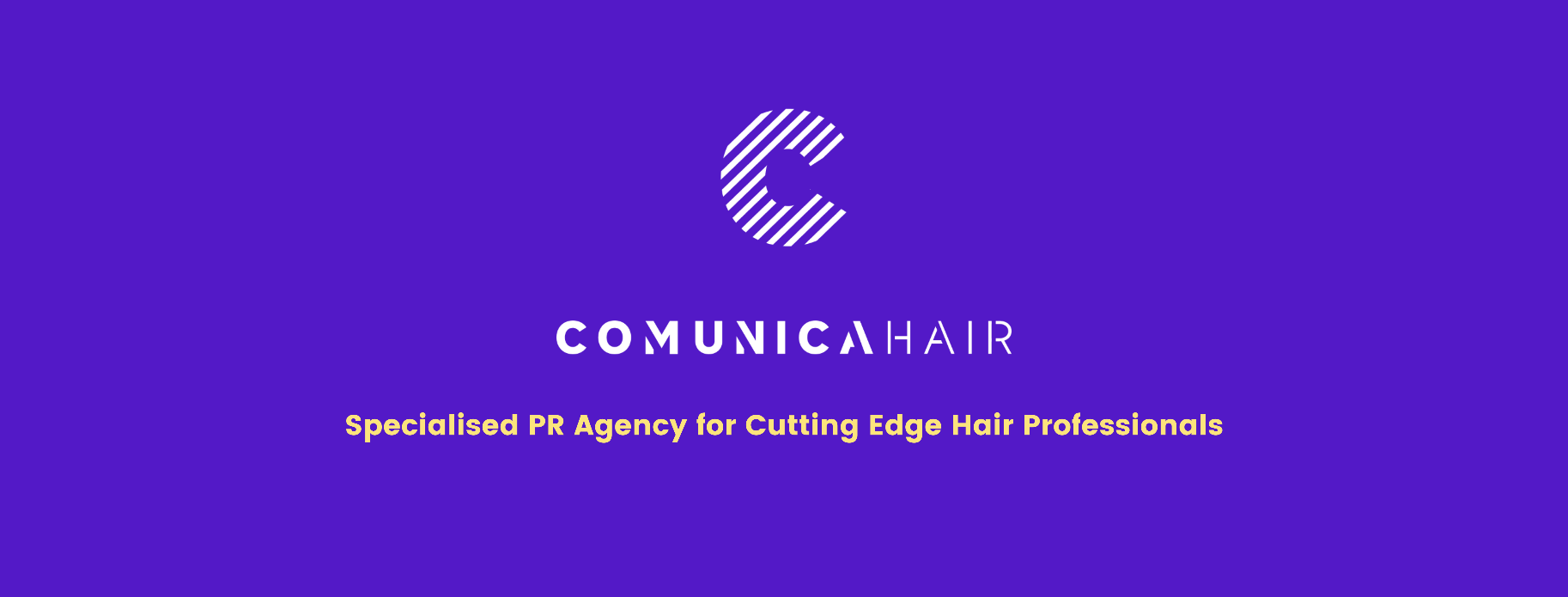 For more information, please contact Marta de Paco On         +34 670 780 664 or email press@comunicahair.com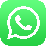 Important: These images are only available for editorial content. Credits must be included.Notification of their publication is expected.IVAN RODRÍGUEZ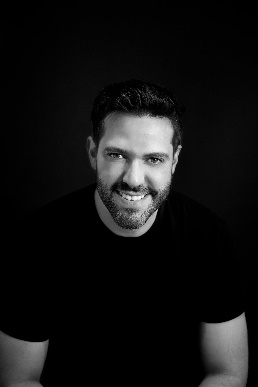 MÉXICOWarriors Collection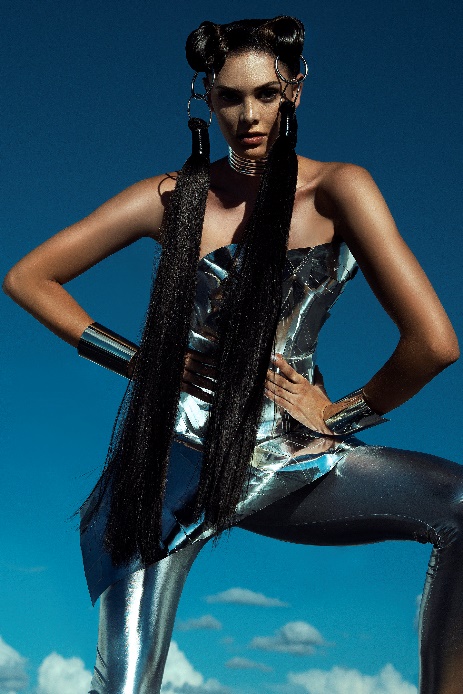 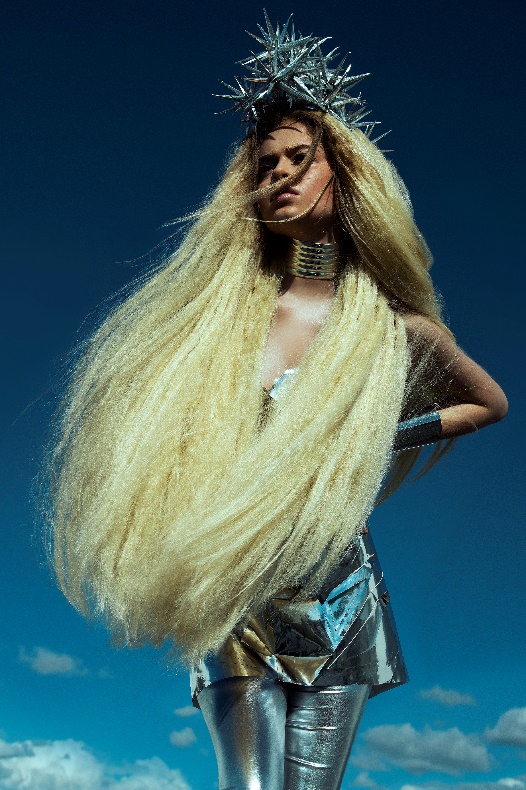 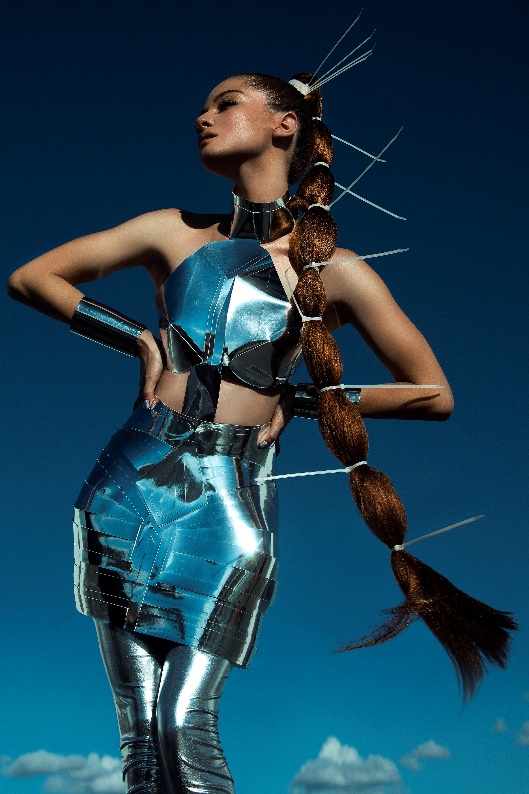 Hair: Ivan Rodríguez @ivanrohairPhotography: Jell Loya @jellloyaMake up: Thessa Peralta & Greg del Toro @thessaperalta_mua Styling: Roberto de la Nuva#ivanrohair #ivanrodriguezhairdresserIVAN RODRÍGUEZMÉXICOWarriors Collection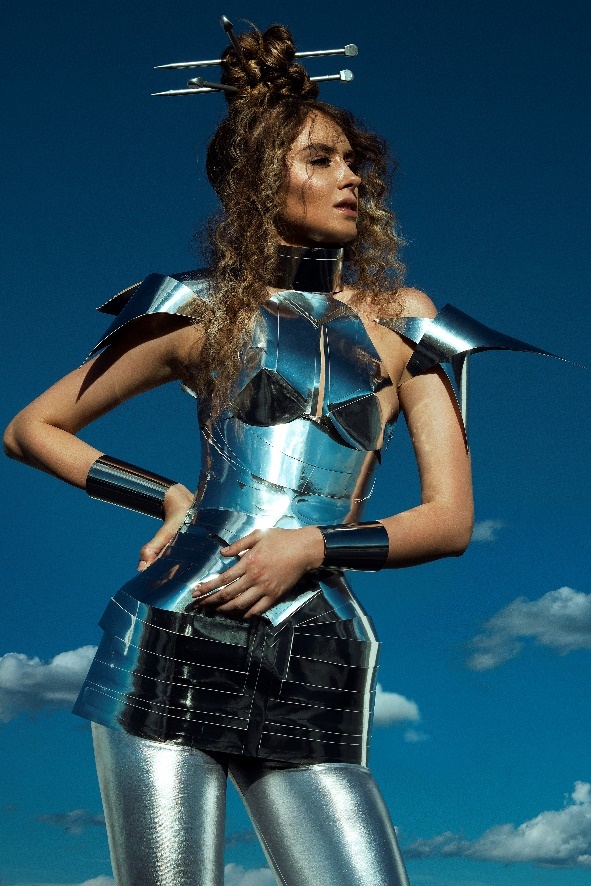 Future has a feminine outline, full of strength and power. Only through the awareness of this force can the powerful rise of these warriors be understood.An exercise of confidence in themselves, knowing their victory and the prominence they already deserve. To prove it, they appear accompanied by sharp details, in a confident attitude and with long manes, like the scope of their power. The different updos blur the strength of their manes, but enhance their beauty even more.